BASHKIA KOLONJË       FORMULARI I NJOFTIMIT TE  FITUESIT                                     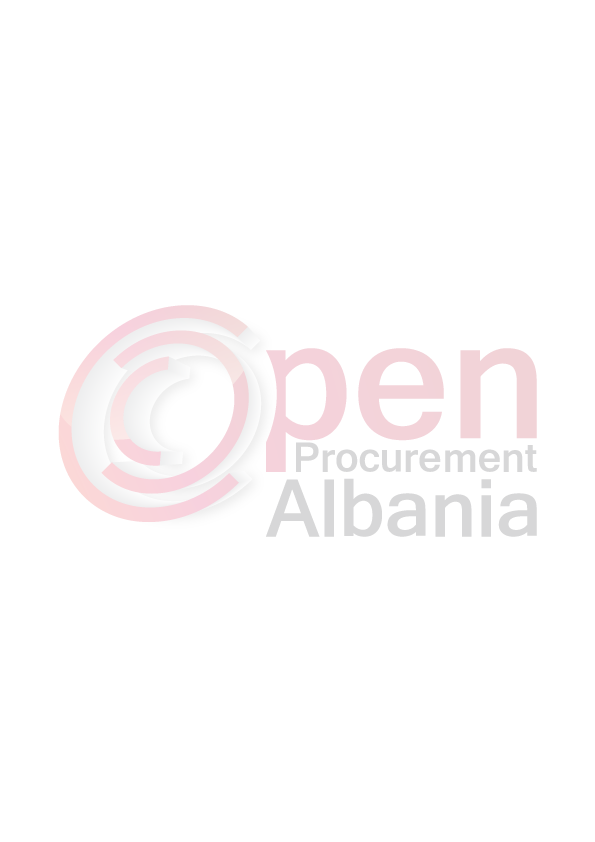                                                                                                                          Data: 31 / 03 / 2016Nga : Bashkia Kolonjë Adresa:Sheshi '' RILINDJA ''  TEL 08122225  ; 22 32  FAX 08122225   Për:   O L S I         Sh.p.k Adresa:  Fier Patos Griz,Fshati Grizë,Rruga Fier-Patos,Banesa në Km 6 ( OLSI ) Shpk Procedura e prokurimit: Procedura Kërkesë për Propozim me mjete elektronike                                                                                                             Përshkrim i shkurtër i kontratës: Blerje KarburantBurimi i financimit: Vënë në dispozicion nga buxheti i vitit 2016 bazuar në vendimin e këshillit bashkiak nr.7,datë 19.02.2016 “ Për miratimin e buxhetit të Bashkisë Kolonjë për vitin  2016 ” .(Transferta e Pakushtëzuar , Specifike dhe të ardhurat e vitit 2016 ).Fondi limit : 7 722 500 (Shtatëmilioneshtatëqindenjëzetëedymijëepesëqind) lekë pa tvsh .Afati për realizimin e shërbimit :  Nga nënshkrimi i kontratës deri 31.12.2016 .Publikime të mëparshme : Buletini i Njoftimeve Publike DATA 15/03/2016  NR.10 Kriteret e përzgjedhjes së fituesit:  çmimi më i ulët  X oferta ekonomikisht më e favorshme Data e zhvillimit të tenderit/Hapja e ofertave:  21 /  03  /2016, ora 11 : 00  Njoftojme se, kane qenë pjesëmarrës në procedurë këta ofertues me vlerat përkatëse të ofruara:1.Operatori Ekonomik Kastrati SHA me numër NIPT K 21711502 V,me përfaqësues ligjor z.Gani Kastrati dhe adresë : Durrës Lagja 14 rruga e “Tiranës” Ura e “Dajlanit” Ka paraqitur ofertë për Gazoil 10 ppm             8.6 % Marzhi i Fitimit                                 për Benzinë pa plumb       8.6 % Marzhi i Fitimit2.Operatori Ekonomik O L S I Shpk me numër NIPT  J 63423463 I,me përfaqësues ligjor z.Agron Bulku dhe adresë :Fier Patos Griz,Fshati Grizë,Rruga Fier-Patos,Banesa në Km 6                          ( OLSI ) Shpk .Ka paraqitur ofertë për Gazoil 10 ppm             15.85 % Marzhi i Fitimit                                 për Benzinë pa plumb       15.91 % Marzhi i Fitimit3. Operatori Ekonomik CELI OILNuk ka dorëzuar ofertë ekonomike dhe asnjë dokument te kërkuar në DST .Janë skualifikuar ofertuesit e mëposhtëm:Përkatësisht për arsyet e mëposhtme: 1.Operatori Ekonomik CELI OILNuk ka dorëzuar ofertë ekonomike dhe asnjë dokument te kërkuar në DST .2.Operatori Ekonomik Kastrati SHAa. Nga verifikimi i dokumentacioni të dorëzuar nga shoqëria Kastrati   SH A  rezultoi se mungon vërtetimi që ka paguar taksat dhe tarifat vendore për vitin 2015 lëshuar nga njësia e pushtetit vendor  në të cilën ushtron aktivitetin (sipas QKR) dhe për pikën e distrubutorit përkatës brënda territorit të Bashkisë Kolonjë. (Në rastet e bashkimit të operatorëve ekonomikë, çdo anëtar i grupit duhet të paraqese vërtetimin për taksat dhe tarifat vendore).Bazuar në kriteret e veçanta të kualifikimit pikën 2.2 Kapaciteti Ekonomik dhe Financiar pika 4 shoqëria Kastrati SH A nuk e plotëson  këtë kriter.b. Nga verifikimi i dokumentacioni të dorëzuar nga shoqëria Kastrati  SH A  rezultoi se ofertuesi nuk ka minimalisht 1(Një) pikë karburanti në Qytetin e Ersekës (të pasqyruar në (QKR) dhe të deklaroje se merr përsipër të sigurojë pikë furnizimi të paktën 1(Një) në Qytetin e Leskovikut dhe në aksin Ersekë-Tiranë. Deklarata të shoqërohet me adresat e pikave përkatëse dhe se ky shërbim duhet të sigurohet për 24 orë në çdo ditë të javës, për gjithë vitin.Pra deklarata e dorëzuar nga shoqëria Kastrati SH A nuk është paraqitur sipas kritereve të veçanta të kualifikimit ,pika 2.3 kapaciteti teknik pika 4 pra nuk e plotëson këtë kriter.c. Nga verifikimi i dokumentacioni të dorëzuar nga shoqëria Kastrati  SH A  rezultoi se vërtetimin e lëshuar nga OSHEE nuk e ka në emer të shoqërisë Kastrati  SH A  por është  në emër të shoqërisë Kastrati shpk , pra operatori ekonomik që vërtetohet që nuk ka detyrime ndaj OSHEE është Kastrati shpk dhe jo operatori ekonomik Kastrati SH A  .Në kriteret e veçanta për kualifikim citohet saktësisht si më poshtë :          Vërtetimin që konfirmon shlyerjen e të gjitha detyrimeve të maturuara të energjisë  elektrike të kontratave të energjisë që ka operatori ekonomik që është i regjistruar në Shqipëri.Pra vërtetimi nga OSHEE, nuk konfirmon shlyerjen e detyrimeve të operatorit ekonomik Kastrati SH A  duke mos plotesuar “Kriteret e vecanta per kualifikim” , pika 1, germa (d).Nga verifikimi rezulton se: -dokumentacioni i paraqitur nga Operatori ekonomik Kastrati SH A nuk eshte i plote dhe nuk perputhet  plotesisht me kerkesat e Kritereve te Pergjithshme te Kualifikimit dhe Kritereve te Vecanta te Kualifikimit, duke rene ne kundershtim me Ligjin 9643, date 20.11.1996 “Per prokurimin publik” , Neni 46,Pika 1 si dhe Vendimit te Keshillit te Ministrave Nr. 914, date 29.12.2014 për “Rregullat e prokurimit publik”, Neni 27 si dhe me dokumentat e tenderit .Pra duke qene se ky operator nuk ploteson disa prej kritereve të vendosura në DST, oferta e dorezuar prej tij nuk kualifikohet si oferte e rregullt dhe per kete arsye  refuzohet.Duke iu referuar procedurës së lartpërmendur, informojmë OLSI  Sh.p.k me numër NIPT      J 63423463 I se oferta e paraqitur, me një vlerë të përgjithshme për Gazoil 10 ppm  15.85 % Marzhi i Fitimit dhe për Benzinë pa plumb  15.91 % Marzhi i Fitimit është identifikuar si oferta e suksesshme.Rrjedhimisht, jeni i lutur të paraqisni pranë Njësisë së Prokurimit Bashkia Kolonjë adresa : Sheshi '' RILINDJA ''  sigurimin e kontratës, siç parashikohet në dokumentat e tenderit , brenda 30(Tridhjetëditëve) ditëve nga dita e marrjes/publikimit të këtij njoftimi. Në rast se nuk pajtoheni me këtë kërkesë, ose tërhiqeni nga nënshkrimi i kontratës, do të konfiskohet sigurimi i ofertës suaj (nëse është kërkuar) dhe kontrata do t’i akordohet ofertuesit vijues në klasifikimin përfundimtar, oferta e të cilit është dorëzuar me një vlerë të përgjithshme prej [vlera përkatëse e shprehur në fjalë dhe shifra], siç parashikohet në nenin 58 të Ligjit nr.9643 datë 20.11.2006 “Për prokurimin publik”, i ndryshuar.Njoftimi i Klasifikimit është bërë në datë 23 . 03 .2016Ankesa: Nuk ka paturAUTORITETI KONTRAKTORBASHKIA KOLONJËKRYETARI ARBEN MALO